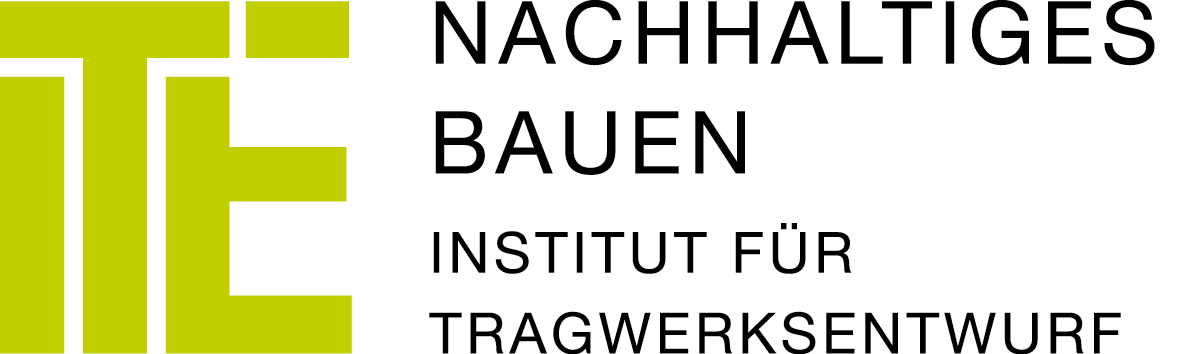 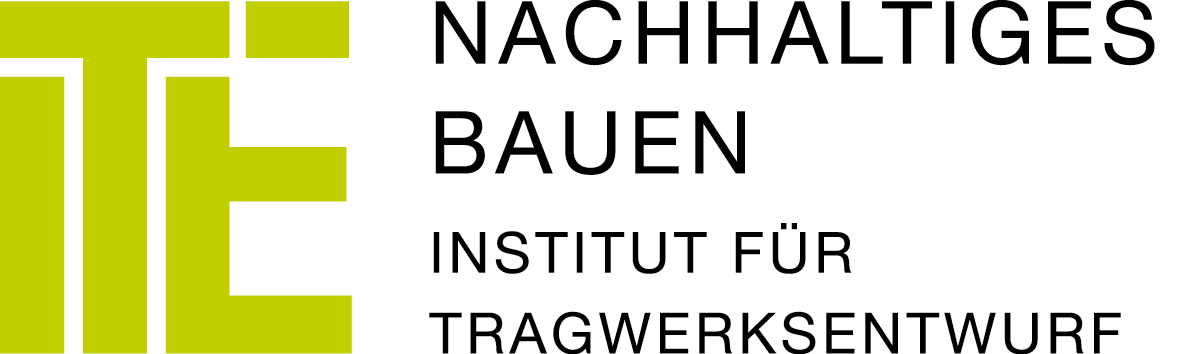 Arbeitstitel/Verfasser/Datum/Seitenzahlen:Forschungs-/Erkenntnisinteresse: Das Thema ist grob abzugrenzen. Worum geht es (erste Erklärung). Es sind auch die Hintergründe aufzuzeigen. Wie bin ich zu diesem Thema gekommen, was erscheint besonders interessant und wer hat warum Interesse an diesem Thema. Erkenntnisinteresse: Welche Erkenntnisse könnten für wen interessant sein? Gibt es bestimmte Personen, die ein besonderes Interesse an diesem Thema haben? Forschungsfrage (wissenschaftliche Kernfrage): Was interessiert das Institut an dieser Arbeit. Was interessiert den/die Diplomanden/in an der Arbeit? Die Forschungsfrage umfasst ausformulierte Fragen die mit der Diplomarbeit beantwortet werden sollen. Ausgangspunkt der Arbeit/Hypothese (unbewiesene Annahme, die untersucht werden sollte): Ansatzpunkte, Ideen, Blitzlichter, Bemerkungen Fragen, Theorien, Hypothesen für die Arbeit. Diese sollen für das Bearbeiten hilfreich sein. These/Problematik (aufgestellte Leitsätze, die für die weitere Argumentation dienen): Das können ausformulierte Behauptungen sein, die einerseits als Ausgangspunkt für die Arbeit dienen, andererseits jedoch bewiesen werden sollten. Es werden die Probleme die im Zuge des Konzepterstellens erkannt wurden beschrieben. Diese sind im Laufe der Arbeit zu klären. Zielsetzung: Detailliert ausformulierte Ziele der Arbeit (Rückkopplung mit der wissenschaftlichen Kernfrage beachten. Es sollen auch persönliche Ziele für die Arbeit definiert werden.) Ablauf und Vorgangsweise: Abgrenzung des Themas vornehmen (räumlich, zeitlich und inhaltlich). Methoden (Welche werden warum ausgewählt und wie bearbeitet?): Es werden die Methoden für die jeweiligen Arbeitsschritte mit einer kurzen Erklärung der Vorgangsweise dargestellt (Softwareprogramme…). Forschungsstand: Darstellung des derzeitigen Forschungsstandes auf dem zu bearbeitenden Gebiet. Wurden gestellte Fragen schon einmal beantwortet, gibt es aus anderen Ländern bereits Erkenntnisse und Untersuchungen? Zeitplan/Finanzplan(persönlich, Sponsoring): Zeitlichen Ablauf skizzieren (mit Betreuer abklären). Eventuelle finanzielle Unterstützung klären. Verwertbarkeit der Ergebnisse überprüfen. Vorläufiger Leseleitfaden: Überblicksrecherche, welche Literatur erscheint interessant, welche ist unbedingt notwendig? Leseleitfaden soll dazu dienen, einen Überblick über das Thema zu bekommen und für nicht Beteiligte die Möglichkeit bieten das Thema zu verstehen. 